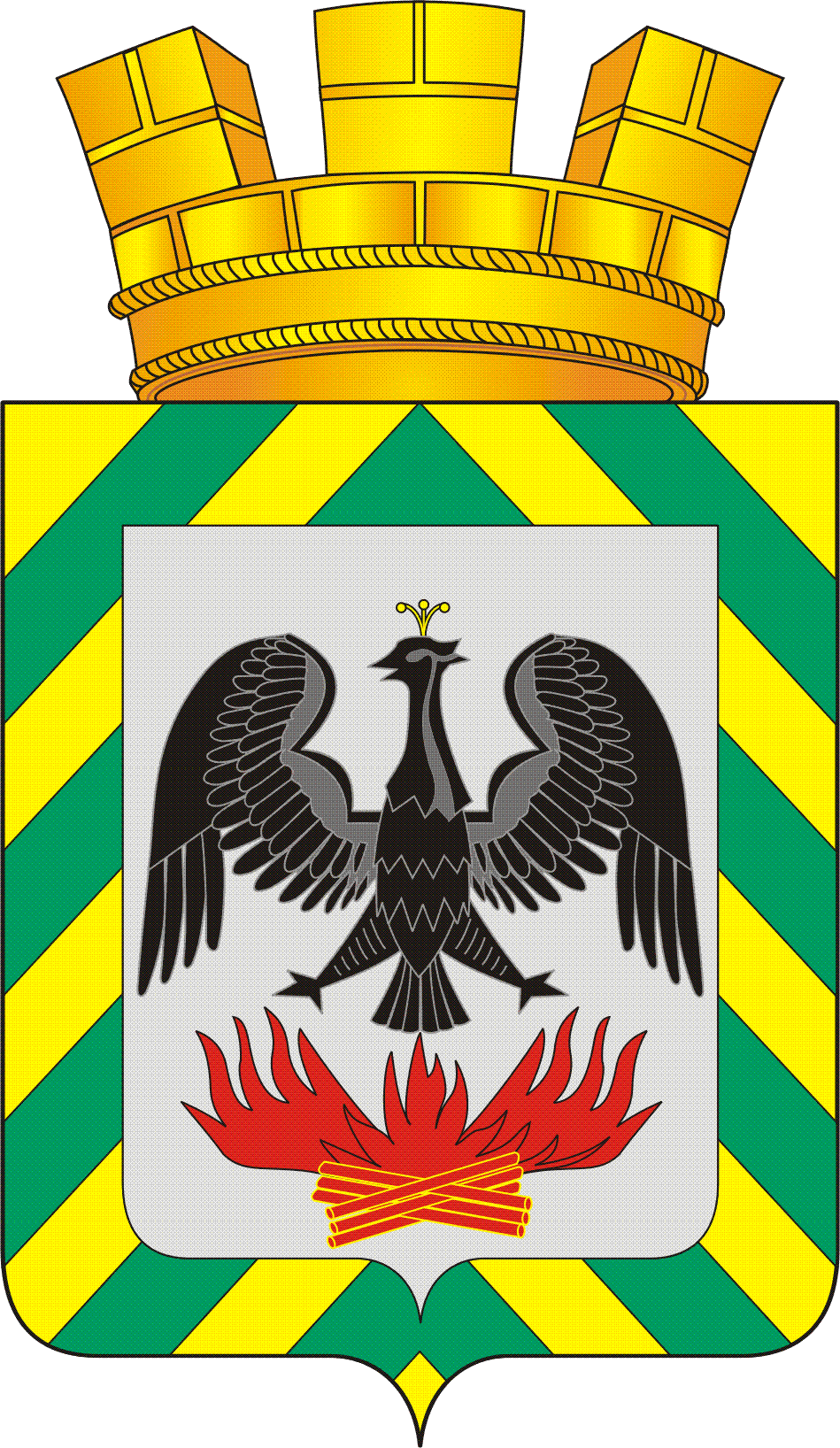 ГЛАВАГОРОДСКОГО ПОСЕЛЕНИЯ ВИДНОЕЛЕНИНСКОГО МУНИЦИПАЛЬНОГО РАЙОНАМОСКОВСКОЙ ОБЛАСТИПОСТАНОВЛЕНИЕОб утверждении Порядка размещения информации о среднемесячной заработной платы руководителей, их заместителей и главных бухгалтеров муниципальных учреждений и муниципальных унитарных предприятий и учреждений администрации городского поселения ВидноеВ соответствии с Федеральным законом от  03.07.2016 № 347-ФЗ «О внесении изменений в Трудовой кодекс Российской Федерации», статьей 349.5 Трудового кодекса Российской Федерации, постановлением Правительства Российской Федерации от 28.12.2016 № 1521 «Об утверждении правил размещения информации о среднемесячной заработной плате руководителей, их заместителей и главных бухгалтеров  государственных  и федеральных государственных унитарных предприятий», руководствуясь Уставом городского поселения Видное,ПОСТАНОВЛЯЮ:1. Утвердить прилагаемый Порядок размещения информации о среднемесячной заработной плате руководителей, их заместителей и главных бухгалтеров муниципальных учреждений и муниципальных унитарных предприятий и учреждений городского поселения Видное (прилагается).2. Настоящее постановление вступает в силу с момента его подписания и применяется к правоотношениям, возникшим с 1 января 2019 года.3. Разместить настоящее постановление на официальном сайте администрации городского поселения Видное4. Контроль за исполнением настоящего постановления оставляю за собой.Глава городского поселения Видное			                                                                    М.И. ШамаиловСогласовано:Фамилия, имя, отчество		Личная подпись, дата			ПримечаниеСтепина С.Б.Морозова И.В.Разослать: в дело – 1 экз.Приложение №1к постановлению главы городского поселения Видноеот 26.12.2018 г. № 43ПОРЯДОКразмещения  информации о среднемесячной заработной плате руководителей, их заместителей и главных бухгалтеров муниципальных учреждений и муниципальных унитарных предприятий и учреждений городского поселения Видное           1. Настоящий Порядок устанавливает условия размещения информации о рассчитываемой за календарный год среднемесячной заработной плате руководителей, их заместителей и главных бухгалтеров муниципальных учреждений и муниципальных унитарных предприятий и учреждений городского поселения Видное (далее –Порядок) в соответствии с Трудовым кодексом Российской Федерации.            2. Информация, указанная в пункте 1 настоящего Порядка, размещается в информационно-телекоммуникационной сети «Интернет» на официальных сайтах соответствующих муниципальных учреждений и муниципальных унитарных предприятий и учреждений городского поселения Видное.           При отсутствии у муниципальных учреждений и муниципальных унитарных предприятий и учреждений  официальных сайтов информация, предусмотренная п.1 Порядка, размещается  размещается в информационно-телекоммуникационной сети «Интернет» на официальном сайте администрации городского поселения Видное.	3. Информация, предусмотренная п.1 Порядка, рассчитывается за календарный год и размещается  в информационно-телекоммуникационной сети «Интернет» не позднее 15 мая года, следующего за отчетным, в доступном режиме для всех пользователей  информационно-телекоммуникационной сети «Интернет».	В составе информации, подлежащей размещению, указывается полное наименование муниципального учреждения, муниципального унитарного предприятия или учреждения, занимаемая должность, а также фамилия, имя, отчество.	4. В составе размещаемой на официальных сайтах информации, предусмотренной п.1 и п.3 Порядка, запрещается указывать данные, позволяющие определить место жительства, почтовый адрес, телефон и иные индивидуальные средства коммуникации лиц, указанных в п.1 Порядка, а также сведения, отнесенные к государственной тайне или сведениям конфиденциального характера.от26.12.2018 г.№43